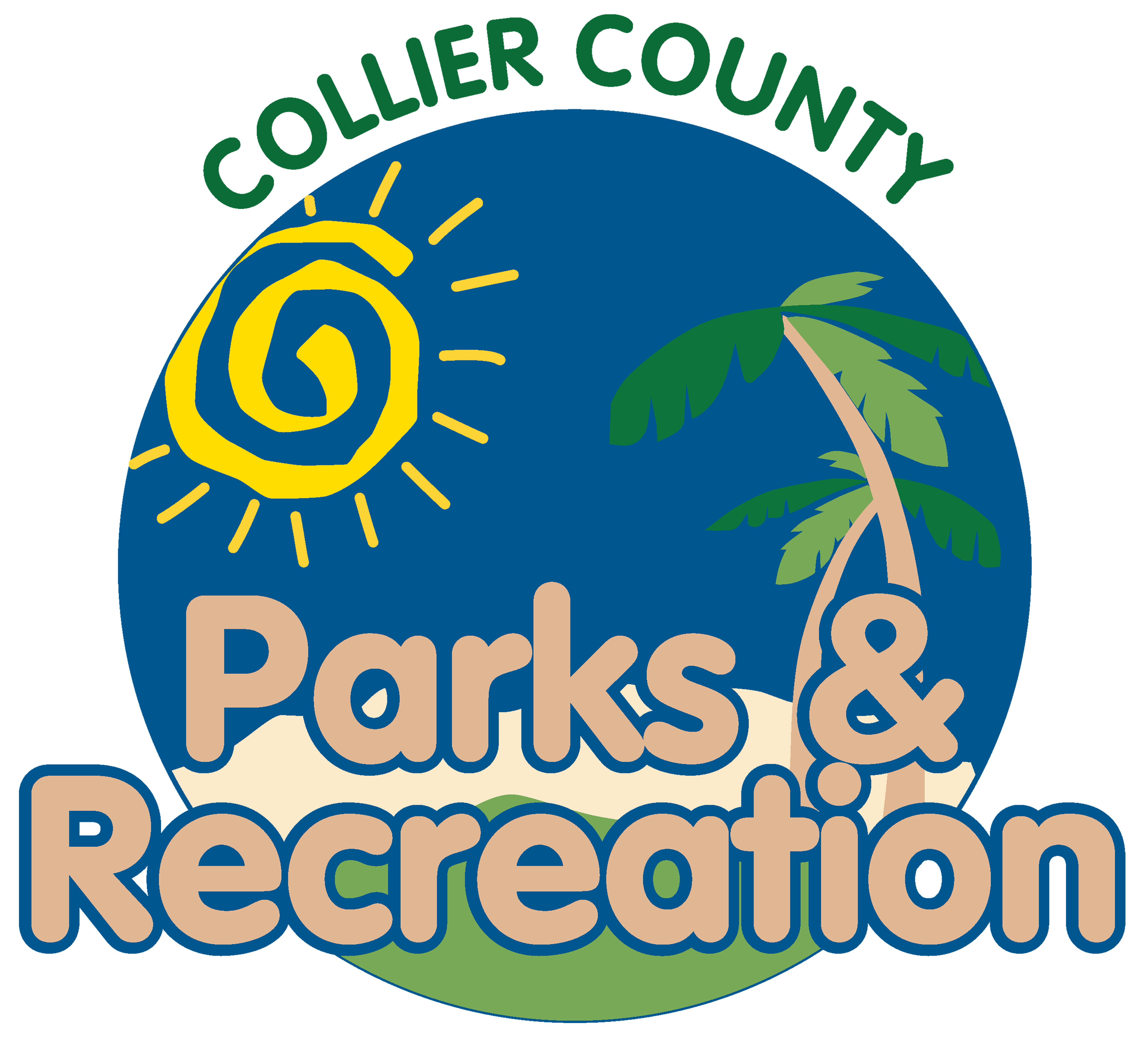 Parks & Recreation Advisory Boardmeeting agendaPledge of Allegiance and InvocationApproval of the AgendaManager Updatesnew businessChristmas Around the World Parks Maintenance Accomplishments Immokalee UpdateImmokalee Sports Complex Update director highlights505 Escambia St, Immokalee, FL 34142